[Additional file1] Supplementary Methods: Assessment for potential selection biasWe excluded patients who lacked blood gas assessment (BGA) data from the main analysis (complete case analysis). If data are missing completely at random (MCAR) or at random (MAR), excluding patients with missing data does not lead to biased results; thus, it can be acceptable.[1] However, if the missing happens not at random (MNAR), and depends on the exposure and outcome, then it would introduce selection bias.[1] Therefore, in order to demonstrate the robustness of our results and compensate for the risk of selection bias due to the exclusion, we describe the characteristics of patients with missing data (S-Table1) Moreover, we performed a probabilistic bias analysis as sensitivity analysis, using the scenario that missing depended on exposure and outcome.S-Table 1. The characteristics of patients with missing BGAContinuous variables are given as median and IQR. Categorical variables are given as number and percentage.IQR: interquartile range, CPR: cardiopulmonary resuscitation, ROSC: return of spontaneous circulation, BGA: blood gas analysis, E-Call: call to the emergency service, ECPR: extra-corporeal circulatory support during CPRSensitivity analysisAssumption: Missing depends on the exposure and outcome.We assumed that the patients whose pH values were low, but whose outcomes were favourable, or the patients whose pH values were high, but whose outcomes were unfavourable, tended to have missing BGA. In such situations, there would be weaker or no association between exposure and outcome among the patients with missing BGA data. Then, excluding the patients with missing data would lead to selection bias. [2] We assumed the most conservative scenario, that there was no association between the pH value and outcome among the patients with missing data, which means that odd ratios (OR) of Tertiles 2 and 3 for the outcome (using Tertile 1 as reference) are 1.0 and 1.0, respectively (S-Table 3). Concretely, we assigned the excluded patients into Tertiles 1~3 randomly and equally (1:1:1) regardless of their outcome (S-Table 3). Then, we added those to the original cohort, and performed multivariate logistic regression analysis to calculate the adjusted OR of Tertiles 2 and 3 with reference to Tertile 1 for favourable neurological outcome, the same as the primary analysis (S-Figure). We repeated this 1000 times to estimate the adjusted OR and 95% CI.S-Table 2. Original cohort (N=260)S-Table 3 Expected outcome among the excluded patients in the assumption (N=123)OR: odds ratio, OR for favourable outcome + with reference to Tertile 1.There is no association between Tertile 1~3 and outcome among the patients with missing data (N=123).Patients with missing data were assigned to Tertiles 1~3 equally and randomly. (S-Table 3)S-Figure. Flow chart in sensitivity analysis 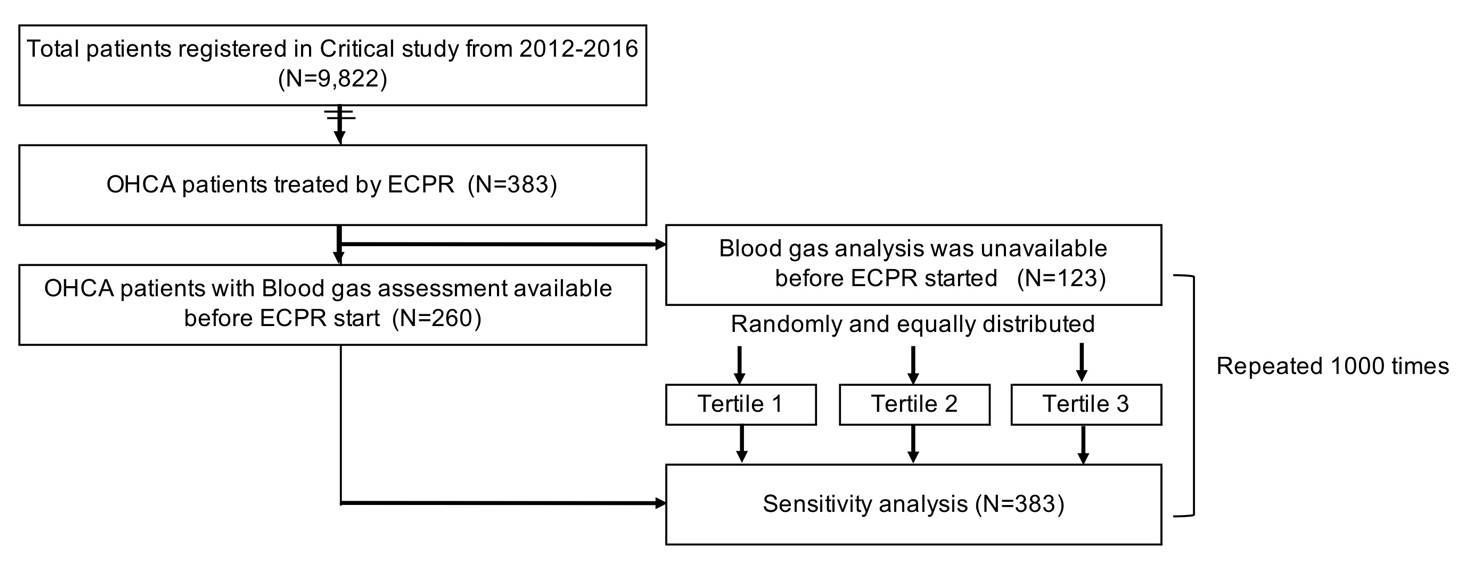 Supplementary ResultsS-Table 4. The crude and adjusted ORs of other covariatesRef: reference, CPR: cardiopulmonary resuscitation, ROSC: return of spontaneous circulation, PEA: Pulseless electrical activity, BGA: blood gas analysis, Call: call to the emergency service, ECPR: extra-corporeal circulatory support during CPRResults of sensitivity analysisUnder this assumption and 1,000 times repeated simulation, mean crude and adjusted OR with 95% CI for primary outcome of Tertiles 2 and 3 compared with Tertile 1 were calculated as below (S-Table 4). According to these results, the Tertile 2 (pH 6.875-7.029) and Tertile 3 (pH<6.875) were also independently associated with unfavourable neurological outcome. This result demonstrates the robustness of this association, despite the exclusion of the patients with missing BGA.S-Table 5.  The results of sensitivity analysisAdjusted by sex, age, witness of collapse, bystander CPR, prehospital initial rhythm, and initial rhythm on hospital arrivalAssumption (Missing not at random): Assignment of the excluded patients into Tertiles 1~3 randomly and equally.Reference[1]	Hughes RA, Heron J, Sterne JAC, Tilling K. Accounting for missing data in statistical analyses: multiple imputation is not always the answer. International Journal of Epidemiology 2019;48(4):1294-304.[2]	Lash TL. Applying quantitative bias analysis to epidemiologic data. S.l.: SpringerLink ebooks - Mathematics and Statistics; 2009.　ParametersTotal (N=123)MenMen99 (80.5%)Age, yAge, y58 (46-68) 18-65 y.o78 (63.4%)65-7431 (25.2%)≥ 7514 (11.4%)Cause of cardiac arrestCause of cardiac arrestCardiac111 (90.2%)Pre-hospital informationPre-hospital informationBystander witness96 (78.0%)Bystander CPR40 (32.5%)Shockable on initial rhythm 93 (75.6%)Advanced airway57 (46.3%)In-hospital informationIn-hospital informationCardiac rhythm on arrivalCardiac rhythm on arrivalROSC6 (4.9%)Shockable65 (52.8%)Non-shockable52 (42.3%)Time course, minTime course, minE-call to Hospital arrival30.0 (24.0-38.0)E-call to start ECPR51.0 (43.0-66.5)One-month favourable neurological outcomeOne-month favourable neurological outcome28 (22.8%)Favourable outcome +Favourable outcome -ORTertile 12462refTertile 29790.29Tertile 38780.26sum41219260Expected Favourable outcome +Expected Favourable outcome -ORTertile 19.331.7refTertile 29.331.71.0Tertile 39.331.71.0sum2895123VariablesVariablesCrude OR95%CI95%CIAdjusted OR95%CI95%CIMen/ WomenMen/ Women0.990.462.151.030.382.77Age Age 18-59 RefRef60-790.740.371.450.280.110.67≥ 800.270.032.160.150.021.37Bystander witness (Yes/No)Bystander witness (Yes/No)0.670.311.430.660.271.62Bystander CPR (Yes/No)Bystander CPR (Yes/No)1.010.521.970.800.361.78Cardiac rhythm on arrivalCardiac rhythm on arrivalROSCRefRefShockable 7.792.5224.038.512.2132.74PEA/Asystole3.551.538.245.051.8014.16pH in BGA before ECPRpH in BGA before ECPRTertile 1 (≥7.030)RefRefTertile 2 (6.875-7.029)0.290.130.680.220.080.57Tertile 3 (<6.875)0.260.110.630.170.060.51Time from call to hospital arrival /minTime from call to hospital arrival /min0.990.971.010.980.961.01VariablesMean Crude OR95% CIMean Adjusted OR95% CITertile 1referencereferenceTertile 20.460.31-0.700.460.29-0.69Tertile 30.450.29-0.660.460.29-0.70